          《在线课堂》学习单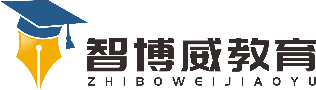 班级：                姓名：                 单元语文4年级上册第4单元课题15、女娲补天温故知新连线：嫦娥           尝百草大禹           闹海哪吒           奔月神农           治水自主攀登一、读一读，并给下面加点的字加上拼音。(   )       (   )      (   )     (   )     女 娲       倒塌      挣扎      冶铁二、给括号里正确的生字画横线。(治 冶)炼   (熄 息)灭   提(练 炼) (燃 然)烧   (睁 挣)钱   黑(能 熊)三、给句子排排队，在横线上写出正确的序号。 ①炼了五天五夜，五彩石化成了很稠的液体。 ②对准那个大黑窟窿，往上一泼， ③五彩石找齐了，女娲在地上挖个圆坑，把五彩石放在里面，用神火进行冶炼。④只见金光四射，大窟窿立刻被补好了。⑤女娲把它装在一个大盆里，端到天边， 正确的序号为：____________________稳中有升拓展延伸1. 在女娲的努力下，天被补好了，从此人类头顶的天空像帐篷似的张开来，再也不会塌了。人们也过上了幸福的生活。同学们，你想对女娲说点什么？2. 女娲如此辛苦的补天，我们现代人应该学习娲                                  的精神。说句心里话